                                    REPUBBLICA ITALIANA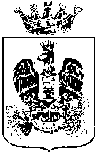                                       COMUNE DI VITTORIA SCRITTURA PRIVATA NON AUTENTICATA CIG: __________OGGETTO: Procedura negoziata ai sensi dell’art.36 comma 2 lett. a) del D.L.vo 50/2016 ed ss.mm.i., per  l’affidamento del progetto: “_Casa appartamento per disabili psichici” - Piano di Zona Distretto D43. Legge 328/2000. Triennio 2013/2014/2015. 2^ annualità.L’ anno duemiladiciotto, il giorno                       del mese di                           in Vittoria (Prov. RG), presso la sede della Direzione C.U.C.  (Centrale Unica di Committenza) – Sezione di Vittoria, di Via  Cacciatori delle Alpi n. 432, si sono costituiti:                                        da una parte: l’Ing. .Angelo Piccione , nato a Vittoria,  il giorno 24/05/1955  (C.F.:PCCNGL55E24M088X), Dirigente della Direzione C.U.C.  (Centrale Unica di Committenza) – Sezione di Vittoria,, del Comune di Vittoria, domiciliato per la sua carica presso il Comune di Vittoria, che interviene in questo Atto ai sensi dell’art.107 del Testo Unico 267/2000,esclusivamente in nome, e per conto e nell’interesse del Comune di Vittoria (RG), Cod.Fisc.: 82000830883 - P.I.:00804320885; dall’altra parte: _____________________________  nato a _________________  il _________________(C.F.:_________________ residente  a ____________________________________ in__________  n. ___, in qualità  di __________________________ della  Cooperativa ____________________” che ha sede legale ed amministrativa a ________________- in ___________________- ( P. I.V.A.:___________) e   La suddetta Società in prosieguo nel presente atto sarà denominata semplicemente Appaltatore.Si premette:Che con Deliberazione della Giunta Comunale n. _____ del  ___________/2018, esecutiva a norma di legge, è stato disposto di attuare il progetto: “_____________________________” Piano di Zona Distretto D43. Legge 328/2000. Triennio 2013/2014/2015 -  2^ annualità,  per mesi ______, dell’importo complessivo di €___________________ compresa IVA, finanziato con fondi della legge 328/2000,   così distinto: n. __________	€ ______ x _____ore (totale ___mesi)	€ _______n. __________	€ ______ x _____ore (totale ___mesi)	€ _______I.V.A 							€   ______		Totale complessivo				€ _______    Che con Determina del dirigente n. ____ del ___________/2018 è stata impegnata la somma di  €________________ IVA compresa, trova copertura finanziaria al cap_________________________-, per l’attuazione del progetto in parola, stante la prenotazione d’impegno effettuata con delibera di G.C. n. ____ del _________/2018, occorrente per il progetto: “___________________”     Che con provvedimento Dirigenziale C.U.C.  n. ____ del ______/2018 è stata adottata Determina a contrarre e disposto di provvedere alla scelta del contraente per l’affidamento del servizio di che trattasi, mediante procedura negoziata negoziata, ai sensi dell’art.36 comma 2 lett.a) e art.95 comma 3 lett.a del D.Lgs. n. 50 del 18/04/2016 e s.m.i., sono stati altresì approvati lo  schema della  lettera di invito, lo schema del  disciplinare di gara  e lo schema di contratto di scrittura privata non autenticata;Che  con nota   prot. n. ______________/CUC del ____________/2018, è   stato trasmesso  estratto invito alla procedura negoziata  mediante pec e raccomandate A.R, a n. ____ Cooperative e/o Associazioni, di Vittoria, indicate  dall’elenco  acquisito dai Settore Servizi Sociali, di cui n.___  iscritte all’albo delle imprese di fiducia approvato con determina dirigenziale n.363 del 16/02/2015.Che è stata data pubblicità alla presente procedura mediante pubblicazione della lettera di invito con allegati  sul sito internet dell’Ente.Che il servizio, a seguito di  procedura negoziata, giusto verbale di gara del _________________/2018, pubblicato sul sito istituzionale e  all’Albo Pretorio dell’Ente,  senza opposizione o reclami, è stato aggiudicato provvisoriamente, alla Società: _____________________________________  di   _______________  (___)   	il servizio:   “Casa appartamento per disabili psichici”  del Piano di Zona Distretto D43. Legge 328/2000. Triennio 2013/2014/2015- 2^ annualità, per l’importo di € ___________________al netto del ribasso del  ___% applicato sull’importo a base d’asta di € ________________- oltre IVA e quindi per l’importo complessivo di € ________________.Che con Determina del Dirigente n._______ del _________ è stato affidato il  progetto: “_______________________________” di cui all’oggetto.  Che sono stati acquisiti tutti i documenti di rito richiesti dal bando  ed è stata comprovata l’idoneità a contrarre, in rapporto ai servizi di che trattasi;Che il contratto viene stipulato con firma digitale in forma di scrittura privata non autenticata, ai sensi dell’art. 32 comma 14 del D.Lgs. n. 50/2016 e s.m.i.TUTTO CIO’ PREMESSOLe parti convengono e stipulano quanto appresso in un unico contesto con la superiore narrativa: Art.1 - L’Amministrazione Comunale di Vittoria, come sopra rappresentata, affida, a mezzo procedura negoziata, alla Società:______________________di __________ (___), meglio generalizzato in premessa, che con il presente atto legalmente e formalmente accetta senza riserva alcuna, il servizio di che trattasi, come specificato nella Determinazione del Dirigente CUC n……… del ……………. e  procede nell’esecuzione del servizio in argomento anche ai sensi ed in conformità al “capitolato speciale  descrittivo  e prestazionale” allegato “___” Art.2 - L’appalto viene concesso ed accettato sotto l’osservanza piena ed assoluta delle seguenti disposizioni:D.Lgs. n. 50 del 18/04/2016: Codice dei contratti pubblici di servizi, servizi e forniture, per come corretto dal D.Lgs. n. 56 del 19/04/2017, di seguito denominato “Codice”;D.P.R. 5 ottobre 2010 n. 207 - Regolamento di esecuzione ed attuazione del D.Lgs. n. 163/2006 recante “Codice dei contratti pubblici relativi a servizi, servizi e forniture”,  di seguito denominato “Regolamento”.L.R. n.15 del 20/11/2008 e ss.mm.ii.L.R. n. 12 del 12/07/2011L.R. n. 8 del 17/0572016 di recepimento del D.Lgs. n. 50/2016 e s.m.i.Art.3 - L’importo del presente appalto ammonta ad €__________-  al netto del ribasso d’asta del ____% tenendo conto dei oneri della sicurezza non soggetti a ribasso, applicato sull’importo a base d’asta di € __________________ oltre IVA  e, quindi, per l’ importo complessivo di € _______  oltre IVA se dovuta. Art. 4 – Fanno parte integrante e sostanziale del presente contratto anche se non materialmente allegati:Proposta progettuale; Capitolato Speciale Descrittivo e Prestazionale;Cauzione definitiva;Lettera di invito; Offerta economica.I suddetti documenti sono accettati  senza eccezioni, limitazioni o riserve dall’Associazione.Art. 5 - Qualora l’Amministrazione, per il tramite della Direzione dell’Esecuzione richiedesse ed ordinasse modifiche o varianti in corso d’opera, fermo restando il rispetto della disciplina di cui all’art. 106 del Codice, le stesse verranno liquidate a “misura”, salvo che se ne sia convenuto preventivamente il prezzo “a corpo”,  mediante il concordamento di eventuali nuovi prezzi.Art.6- A garanzia dell’adempimento di tutte le obbligazioni derivanti dal presente contratto,  l’ Associazione:___________ di _________,   ha costituito, a favore di questo Comune, cauzione definitiva di €……...., mediante polizza fidejussoria n.___ilasciata dalla Agenzia di _________, in data ___ con validità _______________ . La cauzione definitiva deve permanere fino alla data di emissione del certificato di Verifica di conformità o del certificato di regolare esecuzione, o comunque decorsi sei mesi dalla data di ultimazione del servizio, come appositamente certificata. Detta garanzia deve essere integrata ogni volta che l’Ente abbia proceduto alla sua escussione, anche parziale, ai sensi del presente contratto.Qualora non ci siano eccezioni di sorta, la cauzione si intende svincolata senza ulteriore atto amministrativo.Art.7 - Per il servizio di cui al presente contratto è esclusa la possibilità di procedere a revisione dei prezzi.Art.8 -  Il servizio ha la durata di ___ ( ____) , a decorrere dalla data della stipula del presente contratto, o dall’eventuale verbale di consegna sotto riserva di legge. L’amministrazione si riserva di risolvere in danno il contratto, applicando in tal caso la    normativa vigente in materia di servizi pubblici.Art.9 - Il contratto non può essere ceduto, a pena di nullità. Art.10 - Gli oneri a carico dell’impresa sono in linea generale previsti nei diversi articoli del Capitolato speciale descrittivo e prestazionale in corrispondenza delle disposizioni amministrative e tecniche. Art.11  - I pagamenti saranno corrisposti all’Associazione  nei modi e termini indicati nell’art.9 del capitolato speciale descrittivo prestazionale. I relativi titoli di spesa saranno riscuotibili, mediante pagamenti a mezzo accredito sul conto corrente indicato dall’impresa.Art.12 - Nell’esecuzione del servizio che forma oggetto del presente appalto, l’ATI  si obbliga ad applicare integralmente tutte le norme contenute nel contratto collettivo nazionale di lavoro per gli operai dipendenti delle aziende industriali edili ed affini e negli accordi locali integrativi dello stesso, in vigore per il tempo e nella località in cui si svolgono i servizi suddetti. Le imprese artigiane si obbligano ad applicare integralmente tutte le norme contenute nel contratto collettivo nazionale di lavoro per gli operai dipendenti delle imprese artigiane e negli accordi locali integrativi, dello stesso per il tempo e nella località in cui si svolgono detti servizi.  L’Impresa  si obbliga, altresì, ad applicare il contratto e gli accordi predetti anche dopo la scadenza e fino alla loro sostituzione, e, se cooperative, anche nei rapporti con i soci. I suddetti obblighi vincolano l’Impresa anche se non sia aderente alle associazioni di categoria stipulanti o receda da esse e indipendentemente dalla struttura e dimensione della impresa stessa e da ogni altra sua qualificazione giuridica, economica e sindacale, salva, naturalmente, la distinzione prevista per le imprese artigiane.Art.13- Qualora a seguito di contestazioni l’importo del servizio possa variare in misura sostanziale ed in ogni caso non inferiore al 5% e non superiore al 15% dell’ importo contrattuale, l’ENTE potrà promuovere proposta motivata di accordo bonario, a norma dell’art. 206 del Codice. Ove non si proceda all’accordo bonario come sopra disciplinato e l‘Impresa confermi le contestazioni e comunque per tutte le controversie derivanti dall’esecuzione del contratto, la definizione delle stesse sarà deferita ai sensi dell’art.20 del C.P.C., al Giudice del Foro di Ragusa. E’esclusa la competenza arbitrale.Le parti contraenti, come sopra costituite, riconoscono e si danno reciprocamente atto che tutti i patti contenuti nel presente contratto sono essenziali e l’inadempimento, anche parziale, di uno di essi da parte dell’Impresa comporterà, Ipso-jure, la risoluzione del contratto in danno della ditta stessa.Art.14 - Il presente contratto, in ossequio alla circolare dell’Ass.re Regionale ai LL.PP. n. 593 del 31/01/2006, soggiace alla formale obbligazione delle norme prescrittive del Protocollo di Legalità “Accordo quadro Carlo Alberto Dalla Chiesa” stipulato in data 12/07/2005 tra , il Ministero dell’Interno, le Prefetture dell’isola, l’Autorità di vigilanza sulle OO.PP.A tal fine, le dichiarazioni presentate dall’Appaltatore in  sede di gara, non materialmente allegate al presente atto, vengono riconfermate in toto dell’Associazione: ---------------------  con sede legale in _____________.    Art.15- Ai sensi della Legge Regionale n. 16/2005 e del Decreto Assessoriale LL.PP. 24/02/2006 e s.m.i. è stata rilasciata la certificazione da parte dell’INPS e INAIL di Ragusa , attestante la regolarità contributiva (D.U.R.C. On line) in data___ al n. prot. ___.Art. 16 – Per assicurare la tracciabilità dei flussi finanziari finalizzata a prevenire infiltrazioni criminali, il Sig. _______________  (nella qualità di  ________________ della Società _______________, si impegna ad osservare tutte le prescrizioni e condizioni contenute nell’art. 3 della Legge n. 136 del 13/08/2010 e ss.mm.ii., nonché ad assumere tutti gli obblighi di cui alla Legge n. 136/2010 e ss.mm.ii., in ordine alla tracciabilità dei flussi finanziari.A tal fine si indica il C.I.G. (Codice Identificativo Gara) del servizio in oggetto:CIG: _______________ L’appaltatore, il subappaltatore o il subcontraente che ha notizia dell’inadempimento della propria controparte agli obblighi di tracciabilità finanziaria di cui all’art. 3 della Legge n. 136/2010 e ss.mm.ii., procede all’immediata risoluzione del rapporto contrattuale, informandone contestualmente la stazione appaltante e  - Ufficio Territoriale del Governo - territorialmente competente.L’appaltatore ha indicato apposito conto corrente unico accesso presso  la Banca  _________________ agenzia di _________ Codice IBAN: _____________________________________, sul quale la S.A. farà confluire tutte le somme relative all’appalto e di cui l’impresa si dovrà avvalere per le operazioni relative all’appalto, compresi i pagamenti delle retribuzioni al personale da effettuarsi esclusivamente a mezzo di bonifico bancario o postale.Art. 17 - Ai sensi del comma 8 dell’art. 3 della Legge n. 136/2010 e ss.mm.ii., l’inadempimento degli obblighi di tracciabilità comporta, in tutti i casi in cui le transazioni siano state eseguite senza avvalersi di banche o della società Poste Italiane S.p.A, ipso iure, la risoluzione del contratto, nonché l’applicazione delle sanzioni di cui all’art. 6 della stessa legge.Art.18 - L’ENTE appaltante ha facoltà di risolvere il contratto nei casi previsti dal Capitolato Speciale d’appalto nonché nel caso in cui nel corso del contratto si verifichi la circostanza di cui all’art.2 comma 2° della L.R. n.15/2008.Art.19 -  Qualora uno stesso atto contrattuale dovesse riportare delle disposizioni di carattere discordante, la Società ne farà oggetto d’immediata segnalazione scritta all’amministrazione appaltante per i conseguenti provvedimenti di modifica. Se le discordanze dovessero riferirsi a caratteristiche di dimensionamento grafico, saranno di norma ritenute valide le indicazioni riportate nel disegno con scala di riduzione minore. In ogni caso dovrà ritenersi nulla la disposizione che contrasta o che in minor misura collima con il contesto delle norme e disposizioni riportate nei rimanenti atti contrattuali. Nel caso si riscontrassero disposizioni discordanti tra gli allegati contrattuali richiamati nel presente contratto, la Società rispetterà,  nell’ordine, quelle indicate dal contratto – Lettera Invito – Capitolato descrittivo e prestazionale.Art. 22 - Per tutti gli effetti del presente atto di cottimo fiduciario, la Società  ________ elegge domicilio legale / amministrativa a ____________ in _________,  ed in tale domicilio saranno notificati tutti gli atti sia giudiziari che amministrativi ai quali darà occasione il presente atto.  Tutti i pagamenti a favore della Società  saranno intestati a __________________   in qualità di __________________ ,  ed effettuati mediante emissione di mandato di pagamento e successivo bonifico bancario.In caso di cessazione o della decadenza dall’incarico della persona autorizzata a riscuotere e quietanzare, la Società   è obbligata a darne tempestiva notifica alla stazione appaltante.In caso di cessione del corrispettivo di appalto, successiva alla stipula del presente contratto, il relativo atto dovrà indicare con precisione le generalità del cessionario ed il luogo del pagamento delle somme cedute.Art. 21 - La presente scrittura privata sarà sottoposta a registrazione fiscale dalla parte interessata solo in caso d’uso, a norma di legge.Eventuali oneri per bolli, registrazione, diritti di segreteria ed altre inerenti o future sono a totale carico della Ditta.Art.22 -  Il Comune, come sopra costituito, ai sensi dell’art.13 del D.L.gs. n.196/2003 — Codice in materia di protezione dei dati personali — informa la Società che tratterà i dati di cui al presente Atto, esclusivamente per lo svolgimento delle attività e per l’assolvimento degli obblighi previsti dalle Leggi e Regolamenti. Il presente atto consta di n.___ pagine dei quali occupa per intero n.___ facciate e quanto della seguente,   e viene sottoscritto con firma digitale.Le parti dichiarano di sottoscrivere in forma specifica, ai sensi dell’art.1341 del C.C., i seguenti artt. 12-13 -16 -17 -18.Letto, confermato e sottoscrittoIL DIRIGENTE LA DITTA